Prevalence of Batrachochytrium dendrobatidis in amphibians from 2000 to 2021: A global systematic review and meta-analysisZhongle Li1,2,a, Qi Wang2,a, Keping Sun1,3,*, and Jiang Feng1,2,*1 Jilin Provincial Key Laboratory of Animal Resource Conservation and Utilization, Northeast Normal University, 2555 Jingyue Street, Changchun 130117, China2 College of Animal Science and Technology, Jilin Agricultural University, Changchun 130018, China3 Key Laboratory of Vegetation Ecology, Ministry of Education, Changchun, 130024, China* Correspondence to: sunkp129@nenu.edu.cn and fengj@nenu.edu.cna These authors contributed equally to this work.Table S1 Normal distribution test for the normal rate and the different conversion of the normal rate.“W”: Shapiro-Wilk test; “PRAW”: original rate; “PLN”: logarithmic conversion; “PLOGIT”: logit transformation; “PAS”: arcsine transformation; “PFT”: double-arcsine transformation; “NaN”: meaningless number; “NA”: missing data.   Table S2 Egger’s test for Publication Bias.Table S3 Estimated pooled prevalence of Batrachochytrium dendrobatidis by national region.Table S4 Included studies and quality scores.Y*: Yes; N*: No.Zhu, Y.Q. (2015). Detection of amphibian chytrid fungus and pest risk analysis (PRA) in China. Northeast Forestry University. (In Chinese)Gilbert, M., Bickford, D., Clark, L., Johnson, A., Joyner, P.H., Ogg Keatts, L., Khammavong, K., Nguyễn Văn, L., Newton, A., Seow, T.P., Roberton, S., Silithammavong, S., Singhalath, S., Yang, A., Seimon, T.A. (2012). Amphibian pathogens in southeast Asian frog trade. EcoHealth, 9(4), 386-398. Jacinto-Maldonado, M., García-Peña, G.E., Paredes-León, R., Saucedo, B., Sarmiento-Silva, R.E., García, A., Martínez-Gómez, D., Ojeda, M., Del Callejo, E., Suzán, G. (2019). Chiggers (Acariformes: Trombiculoidea) do not increase rates of infection by Batrachochytrium dendrobatidis fungus in the endemic Dwarf Mexican Treefrog Tlalocohyla smithii (Anura: Hylidae). International Journal for Parasitology-Parasites and Wildlife, 11, 163-173. Woodhams, D.C., Kilburn, V.L., Reinert, L.K., Voyles, J., Medina, D., Ibáñez, R., Hyatt, A.D., Boyle, D.G., Pask, J.D., Green, D.M., Rollins-Smith, L.A. (2008). Chytridiomycosis and amphibian population declines continue to spread eastward in Panama. EcoHealth, 5(3), 268-274. Murrieta-Galindo, R., Parra-Olea, G., González-Romero, A., López-Barrera, F., Vredenburg, V.T. (2014). Detection of Batrachochytrium dendrobatidis in amphibians inhabiting cloud forests and coffee agroecosystems in central Veracruz, Mexico. European Journal of Wildlife Research, 60(3), 431-439. Kärvemo, S., Meurling, S., Berger, D., Höglund, J., Laurila, A. (2018). Effects of host species and environmental factors on the prevalence of Batrachochytrium dendrobatidis in northern Europe. PLoS One, 13(10), e0199852. Zumbado-Ulate, H., Bolaños, F., Gutiérrez-Espeleta, G., Puschendorf, R. (2014). Extremely low prevalence of Batrachochytrium dendrobatidis in frog populations from Neotropical dry forest of Costa Rica supports the existence of a climatic refuge from disease. EcoHealth, 11(4), 593-602. Spitzen-van der Sluijs, A., Canessa, S., Martel, A., Pasmans, F. (2017). Fragile coexistence of a global chytrid pathogen with amphibian populations is mediated by environment and demography. Philosophical Transactions of the Royal Society B-Biological Sciences, 284(1864), 20171444. Bell, R.C., Gata Garcia, A.V., Stuart, B.L., Zamudio, K.R. (2011). High prevalence of the amphibian chytrid pathogen in Gabon. Ecohealth, 8(1), 116-120.Cádiz, A., Reytor, M.L., Díaz, L.M., Chestnut, T., Burns, J.A., Amato, G. (2019). The chytrid fungus, Batrachochytrium dendrobatidis, is widespread among Cuban amphibians. EcoHealth, 16(1), 128-140. Bresciano, J.C., Salvador, C.A., Paz-Y-Miño, C., Parody-Merino, A.M., Bosch, J., Woodhams, D.C. (2015). Variation in the presence of anti-Batrachochytrium dendrobatidis bacteria of amphibians across life stages and elevations in Ecuador. EcoHealth, 12(2), 310-319. Raffel, T.R., Michel, P.J., Sites, E.W., Rohr, J.R. (2010). What drives chytrid infections in newt populations? Associations with substrate, temperature, and shade. EcoHealth, 7(4), 526-536. Bai, S.Z. (2012). Risk identification and characterization for Batrachochytrium dendrobatidis in anura in Changbai Mountain natural reserve. Northeast Forestry University. (In Chinese)Beard, K.H., O’Neill, E.M. (2005). Infection of an invasive frog Eleutherodactylus coqui by the chytrid fungus Batrachochytrium dendrobatidis in Hawaii. Biological Conservation, 126(4), 591-595.Kaiser, K., Pollinger, J. (2012). Batrachochytrium dendrobatidis shows high genetic diversity and ecological niche specificity among haplotypes in the Maya Mountains of Belize. PLoS One, 7(2), e32113. Chatfield, M.W., Moler, P., Richards-Zawacki, C.L. (2012). The amphibian chytrid fungus, Batrachochytrium dendrobatidis, in fully aquatic salamanders from Southeastern North America. PLoS One, 7(9), e44821.Zhu, W., Fan, L., Soto-Azat, C., Yan, S., Gao, X., Liu, X., Wang, S., Liu, C., Yang, X., Li, Y. (2016). Filling a gap in the distribution of Batrachochytrium dendrobatidis: evidence in amphibians from northern China. Diseases of Aquatic Organisms, 118(3), 259-265.Coutinho, S.D., Burke, J.C., de Paula, C.D., Rodrigues, M.T., Catão-Dias, J.L. (2015). The use of singleplex and nested PCR to detect Batrachochytrium dendrobatidis in free-living frogs. Brazilian Journal of Microbiology, 46(2), 551-555.Wei, Y., Xu, K., Zhu, D.Z., Chen, X.F., Wang, X.L. (2010). Early-spring survey for Batrachochytrium dendrobatidis in wild Rana dybowskii in Heilongjiang province, China. Diseases of Aquatic Organisms, 92(2-3), 241-244. Conradie, W., Harvey, J., Kotzé, A., Dalton, D.L., Cunningham, M.J. (2011b). Confirmed amphibian chytrid in Mount Mulanje area, Malawi. Herpetological Review, 42(3), 369-371.Ocock, J.F., Rowley, J.J., Penma, T.D., Rayner, T.S., Kingsford, R.T. (2013). Amphibian chytrid prevalence in an amphibian community in arid Australia. EcoHealth, 10(1), 77-81. Ribeiro, J.W., Siqueira, T., DiRenzo, G.V., Lambertini, C., Lyra, M.L., Toledo, L.F., Haddad, C.F.B., Becker, C.G. (2020). Assessing amphibian disease risk across tropical streams while accounting for imperfect pathogen detection. Oecologia, 193(1), 237-248. Nava-González, B.A., Suazo-Ortuo, I., Parra-Olea, G., López-Toledo, L., Alvarado-Díaz, J. (2020). Batrachochytrium dendrobatidis infection in amphibians from a high elevation habitat in the trans-Mexican volcanic belt. Aquatic Ecology, 54(1), 75-87.Flechas, S.V., Sarmiento, C., Amézquita, A. (2012). Bd on the beach: high prevalence of Batrachochytrium dendrobatidis in the lowland forests of Gorgona Island (Colombia, South America). EcoHealth, 9(3), 298-302.Muletz Wolz, C.R., Yarwood, S.A., Campbell Grant, E.H., Fleischer, R.C., Lips, K.R. (2018). Effects of host species and environment on the skin microbiome of Plethodontid salamanders. Journal of Animal Ecology, 87(2), 341-353.Saenz, D., Hall, T.L., Kwiatkowski, M.A. (2015). Effects of urbanization on the occurrence of Batrachochytrium dendrobatidis: do urban environments provide refuge from the amphibian chytrid fungus? Urban Ecosystems, 18(1), 333-340.Savage, A.E., Grismer, L.L., Anuar, S., Onn, C.K., Grismer, J.L., Quah, E., Muin, M.A., Ahmad, N., Lenker, M., Zamudio, K.R. (2011). First record of Batrachochytrium dendrobatidis infecting four frog families from Peninsular Malaysia. Ecohealth, 8(1), 121-128.Petersen, C.E., Lovich, R.E., Phillips, C.A., Dreslik, M.J., Lannoo, M.J. (2016). Prevalence and seasonality of the amphibian chytrid fungus Batrachochytrium dendrobatidis along widely separated longitudes across the United States. Ecohealth, 13(2), 368-382. Schlaepfer, M.A., Sredl, M.J., Rosen, P.C., Ryan, M.J. (2007). High prevalence of Batrachochytrium dendrobatidis in wild populations of lowland leopard frogs Rana yavapaiensis in Arizona. EcoHealth, 4(4), 421-427.Ernetti, J.R., Boschetti, J.P., Delazeri, F., De Bastiani, V.I.M., Pontes, M.R., Ribeiro, L.P., Lingnau, R., Toledo, L.F., Lucas, E.M. (2020). High temporal and individual variation in the prevalence and intensity of chytrid infection in the southernmost Leaf Frog of the genus Pithecopus (Anura, Phyllomedusidae). Hydrobiologia, 847(16), 3355–3364.Van Sluys, M., Hero, J.M. (2010). How does chytrid infection vary among habitats? The case of Litoria wilcoxii (Anura, Hylidae) in SE Queensland, Australia. EcoHealth, 6(4), 576-583. Zumbado-Ulate, H., García-Rodríguez, A., Vredenburg, V.T., Searle, C. (2019). Infection with Batrachochytrium dendrobatidis is common in tropical lowland habitats: Implications for amphibian conservation. Ecology and Evolution, 9(8), 4917–4930. Rodríguez-Brenes, S., Rodriguez, D., Ibáñez, R., Ryan, M.J. (2016). Spread of amphibian chytrid fungus across lowland populations of Túngara frogs in Panamá. PLoS One, 11(5), e0155745. Voordouw, M.J., Adama, D., Houston, B., Govindarajulu, P., Robinson, J. (2010). Prevalence of the pathogenic chytrid fungus, Batrachochytrium dendrobatidis, in an endangered population of northern leopard frogs, Rana pipiens. BMC Ecology, 10(1), 6. Mendoza-Almeralla, C., López-Velázquez, A., Longo, A.V., Parra-Olea, G. (2016). Temperature treatments boost subclinical infections of Batrachochytrium dendrobatidis in a Mexican salamander (Pseudoeurycea leprosa). Revista Mexicana de Biodiversidad, 87(1), 171-179. Oficialdegui, F.J., Sánchez, M.I., Monsalve-Carcaño, C., Boyero, L., Bosch, J. (2019). The invasive red swamp crayfish (Procambarus clarkii) increases infection of the amphibian chytrid fungus (Batrachochytrium dendrobatidis). Biological Invasions, 21(11), 3221-3231. Kilburn, V.L., Ibáñez, R., Sanjur, O., Bermingham, E., Suraci, J.P., Green, D.M. (2010). Ubiquity of the pathogenic chytrid fungus, Batrachochytrium dendrobatidis, in anuran communities in Panamá. EcoHealth, 7(4), 537-548. Muletz, C., Caruso, N.M., Fleischer, R.C., McDiarmid, R.W., Lips, K.R. (2014). Unexpected rarity of the pathogen Batrachochytrium dendrobatidis in Appalachian Plethodon salamanders: 1957-2011. PLoS One, 9(8), e103728.Bai, C., Garner, T.W., Li, Y. (2010). First evidence of Batrachochytrium dendrobatidis in China: discovery of chytridiomycosis in introduced American bullfrogs and native amphibians in the Yunnan Province, China. Ecohealth, 7(1), 127-134.Goka, K., Yokoyama, J., Une, Y., Kuroki, T., Suzuki, K., Nakahara, M., Kobayashi, A., Inaba, S., Mizutani, T., Hyatt, A.D. (2009). Amphibian chytridiomycosis in Japan: distribution, haplotypes and possible route of entry into Japan. Molecular Ecology, 18(23), 4757-4774.Bataille, A., Fong, J.J., Cha, M., Wogan, G.O.U., Baek, H.J., Lee, H., Min, M.S., Waldman, B. (2013). Genetic evidence for a high diversity and wide distribution of endemic strains of the pathogenic chytrid fungus Batrachochytrium dendrobatidis in wild Asian amphibians. Molecular Ecology, 22(16), 4196-4209.Whitfield, S.M., Geerdes, E., Chacon, I., Ballestero Rodriguez, E., Jimenez, R.R., Donnelly, M.A., Kerby, J.L. (2013). Infection and co-infection by the amphibian chytrid fungus and ranavirus in wild Costa Rican frogs. Diseases of Aquatic Organisms, 104(2), 173-178. Picco, A.M., Collins, J.P. (2007). Fungal and viral pathogen occurrence in Costa Rican amphibians. Journal of Herpetology, 41(4), 746-749.Goldberg, C.S., Hawley, T.J., Waits, L.P. (2009). Local and regional patterns of amphibian chytrid prevalence on the Osa Peninsula, Costa Rica. Herpetological Review, 40(3), 309.Saenz, D., Adams, C. K., Pierce, J. B., Laurencio, D. (2009). Occurrence of Batrachochytrium dendrobatidis in an anuran community in the southeastern Talamanca region of Costa Rica. Herpetological Review, 40(3), 311-313.Sánchez, D., Chacón-Ortiz, A., León, F., Han, B. A., Lampo, M. (2008). Widespread occurrence of an emerging pathogen in amphibian communities of the Venezuelan Andes. Biological Conservation, 141(11), 2898-2905.Lannoo, M.J., Petersen, C., Lovich, R.E., Nanjappa, P., Phillips, C., Mitchell, J.C., Macallister, I. (2011). Do frogs get their kicks on Route 66? Continental US transect reveals spatial and temporal patterns of Batrachochytrium dendrobatidis infection. PLoS One, 6(7), e22211.Puschendorf, R., Hoskin, C.J., Cashins, S.D., McDonald, K., Skerratt, L.F., Vanderwal, J., Alford, R.A. (2011). Environmental refuge from disease-driven amphibian extinction. Conservation Biology, 25(5), 956-964. Kriger, K.M., Pereoglou, F., Hero, J.M. (2007). Latitudinal variation in the prevalence and intensity of chytrid (Batrachochytrium dendrobatidis) infection in eastern Australia. Conservation Biology, 21(5), 1280-1290.Stark, T., Laurijssens, C., Weterings, M., Martel, A., Köhler, G., Pasmans, F. (2017). Prevalence of Batrachochytrium dendrobatidis in a Nicaraguan, micro-endemic Neotropical salamander, Bolitoglossa mombachoensis. Amphibia-Reptilia, 38(1), 102-107.Lawson, T.D., Jones, M.L., Komar, O., Welch, A.M. (2011). Prevalence of Batrachochytrium dendrobatidis in Agalychnis moreletii (Hylidae) of El Salvador and association with larval jaw sheath depigmentation. Journal of Wildlife Diseases, 47(3), 544-554.Kriger, K.M., Hero, J.M. (2007). The chytrid fungus Batrachochytrium dendrobatidis is non-randomly distributed across amphibian breeding habitats. Diversity and Distributions, 13(6), 781-788.McMillan, K.M., Lesbarrères, D., Harrison, X.A., Garner, T.W. (2020). Spatiotemporal heterogeneity decouples infection parameters of amphibian chytridiomycosis. Journal of Animal Ecology, 89(4), 1109-1121.Sette, C.M., Vredenburg, V.T., Zink, A.G. (2020). Differences in fungal disease dynamics in co-occurring terrestrial and aquatic amphibians. EcoHealth, 17(3), 302-314.Kriger, K.M., Hero, J.M., Ashton, K.J. (2006). Cost efficiency in the detection of chytridiomycosis using PCR assay. Diseases of Aquatic Organisms, 71(2), 149-154.Peralta-García, A., Adams, A.J., Briggs, C.J., Galina-Tessaro, P., Valdez-Villavicencio, J.H., Hollingsworth, B.D., Shaffer, H.B., Fisher, R.N. (2018). Occurrence of Batrachochytrium dendrobatidis in anurans of the Mediterranean region of Baja California, México. Diseases of Aquatic Organisms, 127(3), 193-200. Hidalgo-Vila, J., Díaz-Paniagua, C., Marchand, M.A., Cunningham, A.A. (2012). Batrachochytrium dendrobatidis infection of amphibians in the Doñana National Park, Spain. Diseases of Aquatic Organisms, 98(2), 113-119.Ohst, T., Gräser, Y., Plötner, J. (2013). Batrachochytrium dendrobatidis in Germany: distribution, prevalences, and prediction of high risk areas. Diseases of Aquatic Organisms, 107(1), 49-59.Longo, A.V., Burrowes, P.A., Joglar, R.L. (2010). Seasonality of Batrachochytrium dendrobatidis infection in direct-developing frogs suggests a mechanism for persistence. Diseases of Aquatic Organisms, 92(2-3), 253-260.Forzán, M. J., Vanderstichel, R., Hogan, N. S., Teather, K., Wood, J. (2010). Prevalence of Batrachochytrium dendrobatidis in three species of wild frogs on Prince Edward Island, Canada. Diseases of Aquatic Organisms, 91(2), 91-96.Goldberg, T.L., Readel, A.M., Lee, M.H. (2007). Chytrid fungus in frogs from an equatorial African montane forest in western Uganda. Journal of Wildlife Diseases, 43(3), 521-524.Gründler, M.C., Toledo, L.F., Parra-Olea, G., Haddad, C.F., Giasson, L.O., Sawaya, R.J., Prado, C.P., Araujo, O.G., Zara, F.J., Centeno, F.C., Zamudio, K.R. (2012). Interaction between breeding habitat and elevation affects prevalence but not infection intensity of Batrachochytrium dendrobatidis in Brazilian anuran assemblages. Diseases of Aquatic Organisms, 97(3), 173-184. Terrell, V.C., Engbrecht, N.J., Pessier, A.P., Lannoo, M.J. (2014). Drought reduces chytrid fungus (Batrachochytrium dendrobatidis) infection intensity and mortality but not prevalence in adult crawfish frogs (Lithobates areolatus). Journal of Wildlife Diseases, 50(1), 56-62.Vredenburg, V.T., du Preez, L., Raharivololoniaina, L., Vieites, D.R., Vences, M., Weldon, C. (2012). A molecular survey across Madagascar does not yield positive records of the amphibian chytrid fungus Batrachochytrium dendrobatidis. Herpetol Notes, 5, 507-517.Weldon, C., du Preez, L., Vences, M. (2008). Lack of detection of the amphibian chytrid fungus (Batrachochytrium dendrobatidis) in Madagascar. A Conservation Strategy for the Amphibians of Madagascar. Monografie XLV Torino, Museo Regionale di Scienze Naturali, 95-106.Pilliod, D.S., Muths, E., Scherer, R.D, Bartelt, P.E., Corn, P.S., Hossack, B.R., Lambert, B.A., McCaffery, R., Gaughan, C. (2010). Effects of amphibian chytrid fungus on individual survival probability in wild boreal toads. Conservation Biology, 24(5), 1259-1267. Rahman, M.M., Jahan, H., Rabbe, M.F., Chakraborty, M., Salauddin, M. (2021). First detection of Batrachochytrium dendrobatidis in wild frogs from Bangladesh. Ecohealth, 18(1), 31-43. Kolenda, K., Najbar, A., Ogielska, M., Balá, V. (2017). Batrachochytrium dendrobatidis is present in Poland and associated with reduced fitness in wild populations of Pelophylax lessonae. Diseases of Aquatic Organisms, 124(3), 241-245. Frías-Alvarez, P., Vredenburg, V.T., Familiar-López, M., Longcore, J.E., González-Bernal, E., Santos-Barrera, G., Zambrano, L., Parra-Olea, G. (2008). Chytridiomycosis survey in wild and captive Mexican amphibians. Ecohealth,  5(1), 18-26. Rebollar, E.A., Hughey, M.C., Harris, R.N., Domangue, R.J., Medina, D., Ibáñez, R., Belden, L.K. (2014). The lethal fungus Batrachochytrium dendrobatidis is present in lowland tropical forests of far eastern Panamá. PLoS One, 9(4), e95484. Richards-Hrdlicka, K.L., Richardson, J.L., Mohabir, L. (2013). First survey for the amphibian chytrid fungus Batrachochytrium dendrobatidis in Connecticut (USA) finds widespread prevalence. Diseases of Aquatic Organisms, 102(3), 169-180.Rowley, J.J., Chan, S.K., Tang, W.S., Speare, R., Skerratt, L.F., Alford, R.A., Cheung, K.S., Ho, C.Y., Campbell, R. (2007). Survey for the amphibian chytrid Batrachochytrium dendrobatidis in Hong Kong in native amphibians and in the international amphibian trade. Diseases of Aquatic Organisms, 78(2), 87-95.Mutnale, M.C., Anand, S., Eluvathingal, L.M., Roy, J.K., Reddy, G.S., Vasudevan, K. (2018). Enzootic frog pathogen Batrachochytrium dendrobatidis in Asian tropics reveals high ITS haplotype diversity and low prevalence. Scientific Reports, 8(1), 1-11.Bales, E.K., Hyman, O.J., Loudon, A.H., Harris, R.N., Lipps, G., Chapman, E., Roblee, K., Kleopfer, J.D., Terrell, K.A. (2015). Pathogenic chytrid fungus Batrachochytrium dendrobatidis, but not B. salamandrivorans, detected on eastern hellbenders. PLoS One, 10(2), e0116405.Jaeger, J.R., Waddle, A.W., Rivera, R., Harrison, D.T., Ellison, S., Forrest, M.J., Vredenburg, V.T., van Breukelen, F. (2017). Batrachochytrium dendrobatidis and the decline and survival of the relict leopard frog. Ecohealth, 14(2), 285-295. Rivera, B., Cook, K., Andrews, K., Atkinson, M. S., Savage, A. E. (2019). Pathogen dynamics in an invasive frog compared to native species. EcoHealth, 16(2), 222-234.Labumbard, B.C., Shepack, A., Catenazzi, A. (2020). After the epizootic: Host–pathogen dynamics in montane tropical amphibian communities with high prevalence of chytridiomycosis. Biotropica, 52(6), 1194-1205.Zampiglia, M., Canestrelli, D., Chiocchio, A., Nascetti, G. (2013). Geographic distribution of the chytrid pathogen Batrachochytrium dendrobatidis among mountain amphibians along the Italian peninsula. Diseases of Aquatic Organisms, 107(1), 61-68.Hunter, D.A., Speare, R., Marantelli, G., Mendez, D., Pietsch, R., Osborne, W. (2010). Presence of the amphibian chytrid fungus Batrachochytrium dendrobatidis in threatened corroboree frog populations in the Australian Alps. Diseases of Aquatic Organisms, 92(2-3), 209-216.Erismis, U.C., Konuk, M., Yoldas, T., Agyar, P., Yumuk, D., Korcan, S.E. (2014). Survey of Turkey’s endemic amphibians for chytrid fungus Batrachochytrium dendrobatidis. Diseases of Aquatic Organisms, 111(2), 153-157.Hardman, R.H., Sutton, W.B., Irwin, K.J., McGinnity, D., Reinsch, S.D., Freake, M., Colclough, P., Miller, B.T., Da Silva Neto, J.G., Souza, M., Fitzpatrick, B., Miller, D.L. (2020). Geographic and individual determinants of important amphibian pathogens in hellbenders (Cryptobranchus alleganiensis) in Tennessee and Arkansas, USA. Journal of Wildlife Diseases, 56(4), 803-814.Keitzer, S.C., Goforth, R., Pessier, A.P., Johnson, A.J. (2011). Survey for the pathogenic chytrid fungus Batrachochytrium dendrobatidis in southwestern North Carolina salamander populations. Journal of Wildlife Diseases, 47(2), 455-458.Group, E.A., Pope, K.L., Wengert, G.M., Foley, J.E., Ashton, D.T., Botzler, R.G. (2016). Citizen scientists monitor a deadly fungus threatening amphibian communities in northern coastal California, USA. Journal of Wildlife Diseases, 52(3), 516-523.Valencia-Aguilar, A., Ruano-Fajardo, G., Lambertini, C., da Silva Leite, D., Toledo, L.F., Mott, T. (2015). Chytrid fungus acts as a generalist pathogen infecting species-rich amphibian families in Brazilian rainforests. Diseases of Aquatic Organisms, 114(1), 61-67.Aoust-Messier, A.M.D., Echaubard, P., Billy, V., Lesbarrères, D. (2015). Amphibian pathogens at northern latitudes: presence of chytrid fungus and ranavirus in northeastern Canada. Diseases of Aquatic Organisms, 113(2), 149-155.Canestrelli, D., Zampiglia, M., Nascetti, G. (2013). Widespread occurrence of Batrachochytrium dendrobatidis in contemporary and historical samples of the endangered Bombina pachypus along the Italian peninsula. PloS One, 8(5), e63349.Federici, S., Clemenzi, S., Favelli, M., Tessa, G., Andreone, F., Casiraghi, M., Crottini, A. (2008). Identification of the pathogen Batrachochytrium dendrobatidis in amphibian populations of a plain area in the Northwest of Italy. Herpetology Notes, 1(1), 33-37.Ficetola, G.F., Valentini, A., Miaud, C., Noferini, A., Mazzotti, S., Dejean, T. (2011). Batrachochytrium dendrobatidis in amphibians from the Po River Delta, Northern Italy. Acta Herpetologica, 6(2), 297-302.Kielgast, J., Rödder, D., Veith, M., Lötters, S. (2010). Widespread occurrence of the amphibian chytrid fungus in Kenya. Animal Conservation, 13(1), 36-43.Brannelly, L.A., Webb, R.J., Hunter, D.A., Clemann, N., Howard, K., Skerratt, L. F., Berger, L., Scheele, B.C. (2018). Non‐declining amphibians can be important reservoir hosts for amphibian chytrid fungus. Animal Conservation, 21(2), 91-101.Penner, J., Adum, G.B., McElroy, M.T., Doherty-Bone, T., Hirschfeld, M., Sandberger, L., Weldon, C., Cunningham, A.A., Ohst, T., Wombwell, E., Portik, D.M., Reid, D., Hillers, A., Ofori-Boateng, C., Oduro, W., Plötner, J., Ohler, A., Leaché ,A.D., Rödel, M.O. (2013). West Africa - a safe haven for frogs? A sub-continental assessment of the chytrid fungus (Batrachochytrium dendrobatidis). PLoS One, 8(2), e56236. Gower, D.J., Doherty-Bone, T.M., Aberra, R.K., Mengistu, A., Schwaller, S., Menegon, M., de Sá, R., Saber, S.A., Cunningham, A.A., Loader, S.P. (2012). High prevalence of the amphibian chytrid fungus (Batrachochytrium dendrobatidis) across multiple taxa and localities in the highlands of Ethiopia. The Herpetological Journal, 22(4), 225-233.Bower, D.S., Jennings, C.K., Webb, R.J., Amepou, Y., Schwarzkopf, L., Berger, L., Alford, R.A., Georges, A., Georges, D.T., Carr, L., Nason, D., Clulow, S. (2020). Disease surveillance of the amphibian chytrid fungus Batrachochytrium dendrobatidis in Papua New Guinea. Conservation Science and Practice, 2(9), e256.Lötters, S., Kielgast, J., Sztatecsny, M., Wagner, N., Schulte, U., Werner, P., Rödder, D., Dambach, J., Reissner, T., Hochkirch, A., Schmidt, B.R. (2012). Absence of infection with the amphibian chytrid fungus in the terrestrial Alpine salamander, Salamandra atra. Salamandra, 48(1), 58-62.Courtois, E.A., Pineau, K., Villette, B., Schmeller, D.S., Gaucher, P. (2012). Population estimates of Dendrobates tinctorius (Anura: Dendrobatidae) at three sites in French Guiana and first record of chytrid infection. Phyllomedusa: Journal of Herpetology, 11(1), 63-70.Doherty-Bone, T.M., Bielby, J., Gonwouo, N.L., LeBreton, M., Cunningham, A. A. (2008). In a vulnerable position? Preliminary survey work fails to detect the amphibian chytrid pathogen in the highlands of Cameroon, an amphibian hotspot. The Herpetological Journal, 18(2), 115-118.Alemu, J.B., Cazabon-Mannette, M.N., Cunningham, A.A., Dempewolf, L., Hailey, A., Mannette, R.P., Naranjit, K.T., Perkins, M.W., Schmidt-Roach, A.C. (2013). Presence of the chytrid fungus Batrachochytrium dendrobatidis in a vulnerable frog in Trinidad, west Indies. Endangered Species Research, 20(2), 131-136.Thien, T.N., Martel, A., Brutyn, M., Bogaerts, S., Sparreboom, M., Haesebrouck, F., Fisher, M.C., Beukema, W., Van, T.D., Chiers, K., Pasmans, F. (2013). A survey for Batrachochytrium dendrobatidis in endangered and highly susceptible Vietnamese salamanders (Tylototriton spp.). Journal of Zoo and Wildlife Medicine, 44(3), 627-633.Ouellet, M., Dejean, T., Galois, P. (2012). Occurrence of the amphibian chytrid fungus Batrachochytrium dendrobatidis in introduced and native species from two regions of France. Amphibia-Reptilia, 33(3-4), 415-422.Slough, B.G. (2009). Amphibian chytrid fungus in western toads (Anaxyrus boreas) in British Columbia and Yukon, Canada. Herpetological Review, 40(3), 319.Forrest, M.J., Edwards, M.S., Rivera, R., Sjöberg, J., Jaeger, J. (2015). High prevalence and seasonal persistence of amphibian chytrid fungus infections in the desert-dwelling Amargosa toad, Anaxyrus nelsoni. Herpetological Conservation and Biology, 10(3), 917-925.Harner, M.J., Merlino, J.N., Wright, G.D. (2013). Amphibian chytrid fungus in Woodhouse’s toads, plains leopard frogs, and American bullfrogs along the Platte River, Nebraska, USA. Herpetological Review, 44(3), 459-461.Gandola, R., Hendry, C.R. (2013). No detection of the chytrid fungus (Batrachochytrium dendrobatidis) in a multi-species survey of Ireland's native amphibians. The Herpetological Journal, 23(4), 233-236.Parrott, J.C., Shepack, A., Burkart, D., LaBumbard, B., Scime, P., Baruch, E., Catenazzi, A. (2017). Survey of pathogenic chytrid fungi (Batrachochytrium dendrobatidis and B. salamandrivorans) in salamanders from three mountain ranges in Europe and the Americas. EcoHealth, 14(2), 296-302.Ruggeri, J., Toledo, L.F., de Carvalho-e-Silva, S.P. (2018). Stream tadpoles present high prevalence but low infection loads of Batrachochytrium dendrobatidis (Chytridiomycota). Hydrobiologia, 806(1), 303-311.Pearl, C.A., Bowerman, J., Adams, M.J., Chelgren, N.D. (2009). Widespread occurrence of the chytrid fungus Batrachochytrium dendrobatidis on Oregon spotted frogs (Rana pretiosa). EcoHealth, 6(2), 209-218.Pullen, K.D., Best, A.M., Ware, J.L. (2010). Amphibian pathogen Batrachochytrium dendrobatidis prevalence is correlated with season and not urbanization in central Virginia. Diseases of Aquatic Organisms, 91(1), 9-16.Love, C.N., Winzeler, M.E., Beasley, R., Scott, D.E., Nunziata, S.O., Lance, S.L. (2016). Patterns of amphibian infection prevalence across wetlands on the Savannah River Site, South Carolina, USA. Diseases of Aquatic Organisms, 121(1), 1-14.Conradie, W., Weldon, C., Smith, K.G., Du Preez, L.H. (2011a). Seasonal pattern of chytridiomycosis in common river frog (Amietia angolensis) tadpoles in the South African Grassland Biome. African Zoology, 46(1), 95-102.Hossack, B.R., Adams, M.J., Grant, E.H.C., Pearl, C.A., Bettaso, J.B., Barichivich, W.J., Lowe, W.H., True, K., Ware, J.L., Corn, P.S. (2010). Low prevalence of chytrid fungus (Batrachochytrium dendrobatidis) in amphibians of US headwater streams. Journal of Herpetology, 44(2), 253-260.Greenbaum, E., Meece, J., Reed, K. D., Kusamba, C. (2015). Extensive occurrence of the amphibian chytrid fungus in the Albertine Rift, a Central African amphibian hotspot. The Herpetological Journal, 25(2), 91-100.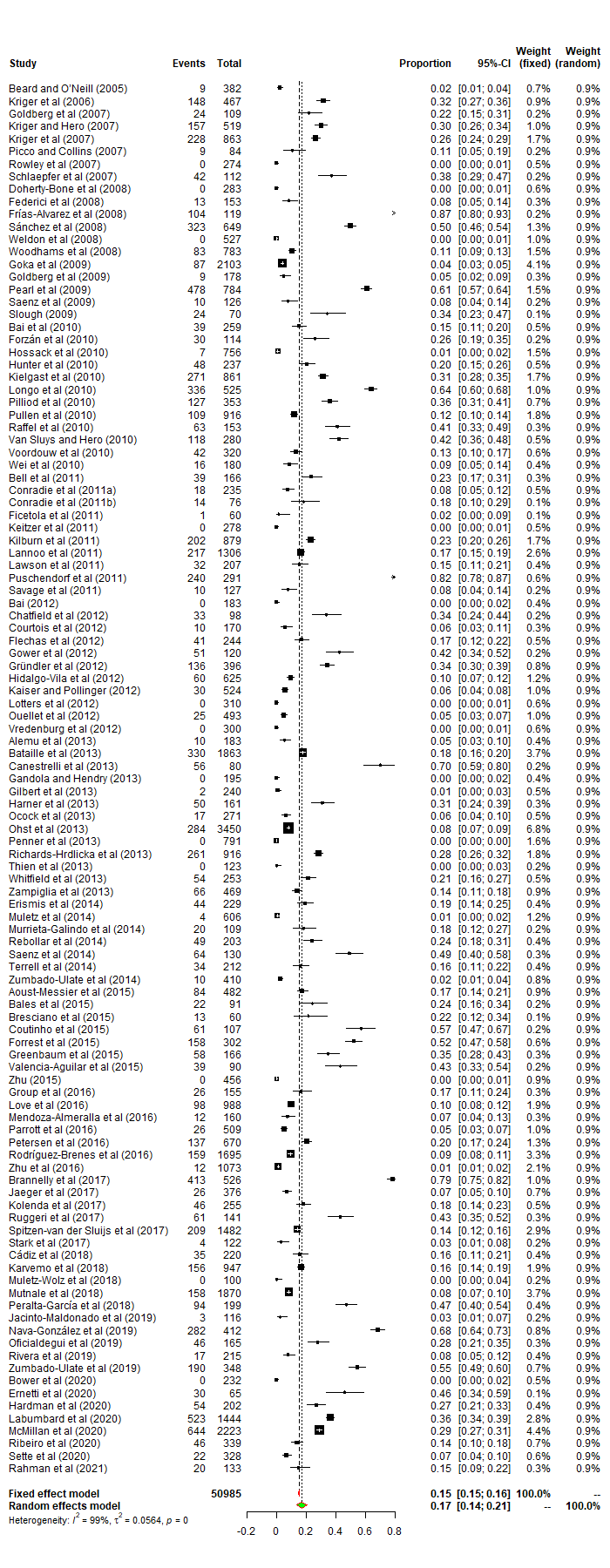 Figure S1 Forest plot illustrating Batrachochytrium dendrobatidis infection in amphibians worldwide.  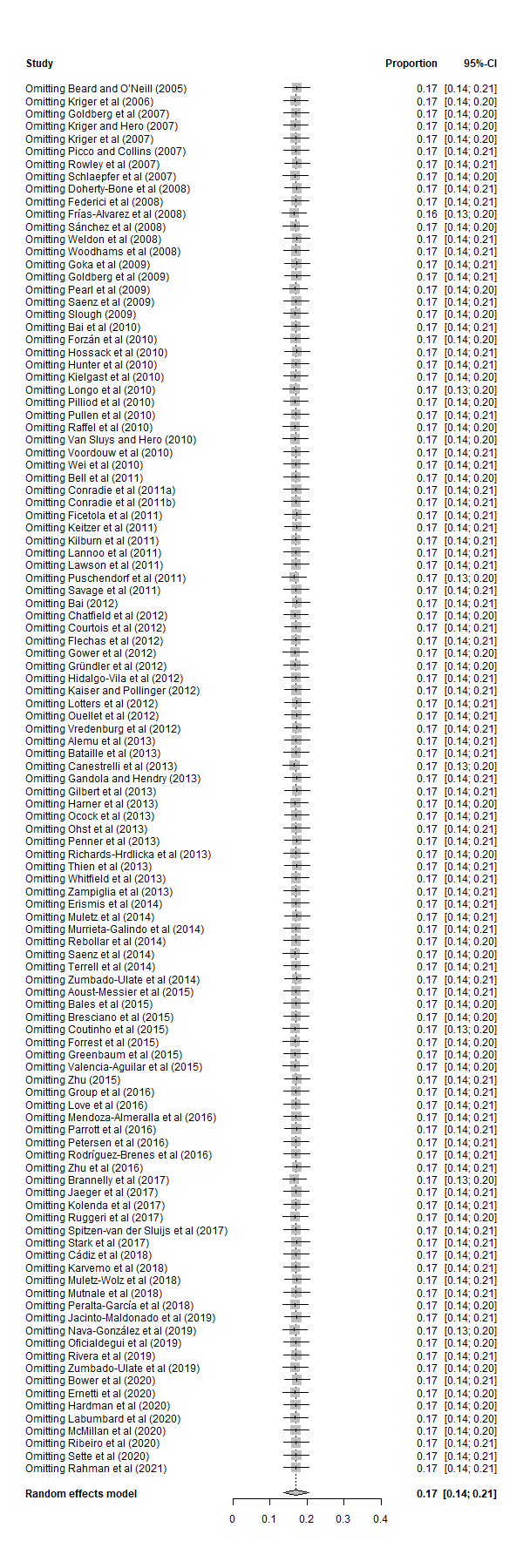 Figure S2 Sensitivity analysis the stability of studies.Conversion formWPPRAW0.875973.62e-08PLNNaNNAPLOGITNaNNAPAS0.968510.009998PFT0.969610.01231slopebiasse. biastdfp-value0.3572.2322.1421.0421090.2999CountriesNo.studiesNo.testedNo.positive%Prevalence% (95% CI)Australia93535136938.73%15.94-51.32Bangladesh11332015.04%9.42-21.66Belize1524305.72%3.88-7.89Benin113300.00%0.00-1.29Brazil6113837332.78%24.86-53.25Burkina Faso1300.00%0.00-50.03Cameroon128300.00%0.00-0.61Canada5320982425.68%15.67-31.39China62425672.76%0.02-6.55Colombia12444116.80%12.36-21.77Congo11665834.94%27.85-42.37Costa Rica6139928220.16%2.08-34.29Côte d'Ivoire15300.00%0.00-3.22Cuba12203515.91%11.35-21.06Ecuador1601321.67%12.05-33.08El Salvador12073215.46%10.83-20.73Ethiopia11205142.50%33.77-51.47French2663355.28%3.63-7.08Gabon11663923.49%17.33-30.27Germany235702847.95%0.00-15.97Ghana129000.00%0.00-0.59Guinea128700.00%0.00-0.60India118701588.45%7.23-9.75Ireland119500.00%0.00-0.88Italian476213617.85%2.96-44.33Japan12103874.14%3.33-5.03Kenya186127131.47%28.41-34.62Korea1186333017.71%16.01-19.48Liberia11400.00%0.00-11.93Madagascar282700.00%0.00-0.22Malawi1761418.42%10.41-28.01Malaysia1127107.87%3.74-13.28Mexico6111551546.19%10.40-66.03Netherlands1148220914.10%12.38-15.92Nicaragua112243.28%0.71-7.33Panama4356049313.85%9.16-24.33Papua New Guinea123200.00%0.00-0.74Peru2157554134.35%6.49-48.95Poland12554618.04%13.55-23.01Sierra Leone11100.00%0.00-15.07Singapore124020.83%0.01-2.50South Africa1235187.66%4.57-11.44Spain279010613.42%3.69-38.65Sweden194715616.47%14.18-18.91Switzerland137441.07%0.00-2.78Trinidad and Tobago1183105.46%2.57-9.29Turkey12294419.21%14.35-24.59Uganda11092422.02%14.69-30.33USA2711228239821.36%11.57-26.85Venezuela164932349.77%45.92-53.62Vietnam112300.00%0.00-1.39Total11150985945218.54%13.76-20.52Reference IDNo.testedNo.positivePrevalenceStudy designDetailed sampling method or notDefinite random sampling or notDefinite sampling time or notClear detection method or notFour or more risk factors or notScoreStudy Quality1Zhu (2015)45600.0%Cross sectional N*NNY*Y2middle2Gilbert et al. (2013)24020.8%Cross sectionalYNNYY3middle3Jacinto-Maldonado et al. (2019)11632.6%Cross sectionalNNYYY3middle4Woodhams et al. (2008)7838310.6%Cross sectionalNNYYY3middle5Murrieta-Galindoet al. (2014)1092018.3%Cross sectionalNNYYY3middle6Kärvemo et al. (2018)94715616.5%Cross sectionalNNYYY3middle7Zumbado-Ulate et al. (2014)410102.4%Cross sectionalNNYYY3middle8Spitzen-van der Sluijs et al. (2017)148220914.1%Cross sectionalNNYYY3middle9Bell et al. (2011)1663923.5%Cross sectionalNNYYY3middle10Cádiz et al. (2018)2203515.9%Cross sectionalNNYYY3middle11Bresciano et al. (2015)601321.7%Cross sectionalYNNYY3middle12Raffel et al. (2010)1536341.2%Cross sectionalNNYYY3middle13Bai (2012)18300.0%Cross sectionalNNYYY3middle14Beard and O’Neill (2005)38292.4%Cross sectionalNNYYY3middle15Kaiser and Pollinger (2012)524305.7%Cross sectionalNNYYY3middle16Chatfield et al. (2012)983333.7%Cross sectionalYNNYY3middle17Zhu et al. (2016)1073121.1%Cross sectionalNNYYY3middle18Coutinho et al. (2015)1076157.0%Cross sectionalYNNYY3middle19Wei et al. (2010)180168.9%Cross sectionalNNYYY3middle20Conradie et al. (2011b)761418.4%Cross sectionalNNYYY3middle21Ocock et al. (2013)271176.3%Cross sectionalYNYYY4high22Ribeiro et al. (2020)3394613.6%Cross sectionalYNYYY4high23Nava-González et al. (2019)41228268.4%Cross sectionalYNYYY4high24Flechas et al. (2012)2444116.8%Cross sectionalYNYYY4high25Muletz-Wolz et al. (2018)10000.0%Cross sectionalYNNYY3middle26Saenz et al. (2014)1306449.2%Cross sectionalYNYYY4high27Savage et al. (2011)127107.9%Cross sectionalYNYYY4high28Petersen et al. (2016)67013720.4%Cross sectionalYNYYY4high29Schlaepfer et al. (2007)1124237.5%Cross sectionalYNYYY4high30Ernetti et al. (2020)653046.1%Cross sectionalYNYYY4high31Van Sluys and Hero (2010)28011842.1%Cross sectionalYNYYY4high32Zumbado-Ulate et al. (2019)34819054.6%Cross sectionalYNYYY4high33Rodríguez-Brenes et al. (2016)16951599.4%Cross sectionalYNYYY4high34Voordouw et al. (2010)3204213.1%Cross sectionalYNYYY4high35Mendoza-Almeralla et al. (2016)160127.5%Cross sectionalYNYYY4high36Oficialdegui et al. (2019)1654627..9%Cross sectionalYNYYY4high37Kilburn et al. (2011)87920223.0%Cross sectionalYNYYY4high38Muletz et al. (2014)60640.7%Cross sectionalYNYYY4high39Bai et al. (2010)2593915.1%Cross sectionalYNYYY4high40Goka et al. (2009)2103874.1%Cross sectionalYNYYY4high41Bataille et al. (2013)186333017.7%Cross sectionalYNYYY4high42Whitfield et al. (2013)2535421.3%Cross sectionalYNYYY4high43Picco and Collins (2007)84910.7%Cross sectionalNYYYY4high44Goldberg et al. (2009)17895.1%Cross sectionalYNYYY4high45Saenz et al. (2009)126107.9%Cross sectionalYNYYY4high46Sánchez et al. (2008)64932349.8%Cross sectionalYNYYY4high47Lannoo et al. (2011)130621716.6%Cross sectionalYNYYY4high48Puschendorf et al. (2011)29124082.5%Cross sectionalYNYYY4high49Kriger et al. (2007)86322826.4%Cross sectionalYNYYY4high50Stark et al. (2017)12243.3%Cross sectionalNYYYY4high51Lawson et al. (2011)2073215.5%Cross sectionalYNYYY4high52Kriger and Hero. (2007)51915730.2%Cross sectionalYNYYY4high53McMillan et al. (2020)222364429.0%Cross sectionalYNYYY4high54Sette et al. (2020)328226.7%Cross sectionalYNYYY4high55Kriger et al. (2006)46714831.7%Cross sectionalYNYYY4high56Peralta-García et al. (2018)1999447.2%Cross sectionalYNYYY4high57Hidalgo-Vila et al. (2012)625609.6%Cross sectionalYNYYY4high58Ohst et al. (2013)34502848.2%Cross sectionalYNYYY4high59Longo et al. (2010)52533664.0%Cross sectionalYNYYY4high60Forzán et al. (2010)1143026.3%Cross sectionalYNYYY4high61Goldberg et al. (2007)1092422.0%Cross sectionalYNYYY4high62Gründler et al. (2012)39613634.3%Cross sectionalYNYYY4high63Terrell et al. (2014)2123416.0%Cross sectionalNYYYY4high64Vredenburg et al. (2012)30000.0%Cross sectionalYNYYY4high65Weldon et al. (2018)52700.0%Cross sectionalYNYYY4high66Pilliod et al. (2010)35312736.0%Cross sectionalYNYYY4high67Rahman et al. (2021)1332015.0%Cross sectionalYNYYY4high68Kolenda et al. (2017)2554618.0%Cross sectionalYNYYY4high69Frías-Alvarez et al. (2018)11910487.4%Cross sectionalYNYYY4high70Rebollar et al. (2014)2034924.1%Cross sectionalYNYYY4high71Richards-Hrdlicka et al. (2013)91626128.5%Cross sectionalNYYYY4high72Rowley et al. (2007)27400.0%Cross sectionalYNYYY4high73Mutnale et al. (2018)18701588.4%Cross sectionalYNYYY4high74Bales et al. (2015)912224.2%Cross sectionalYNYYY4high75Jaeger et al. (2017)376266.9%Cross sectionalYNYYY4high76Rivera et al. (2019)215177.9%Cross sectionalYNYYY4high77Labumbard et al. (2020)144452336.2%Cross sectionalYNYYY4high78Zampiglia et al. (2013)4696614.1%Cross sectionalNYYYY4high79Hunter et al. (2010)2374820.2%Cross sectionalYNYYY4high80Erismis et al. (2014)2294419.2%Cross sectionalYNYYY4high81Hardman et al. (2020)2025426.7%Cross sectionalYNYYY4high82Keitzer et al. (2011)27800.0%Cross sectionalYNYYY4high83Group et al. (2016)1552616.8%Cross sectionalYNYYY4high84Valencia-Aguilar et al. (2015)903943.3%Cross sectionalYNYYY4high85Aoust-Messier et al. (2015)4828417.4%Cross sectionalYNYYY4high86Canestrelli et al. (2013)805670.0%Cross sectionalYNYYY4high87Federici et al. (2008)153138.5%Cross sectionalYNYYY4high88Ficetola et al. (2011)6011.7%Cross sectionalYNYYY4high89Kielgast et al. (2010)86127131.5%Cross sectionalYNYYY4high90Brannelly et al. (2017)52641378.5%Cross sectionalYNYYY4high91Penner et al. (2013)79100.0%Cross sectionalYNYYY4high92Gower et al. (2012)1205142.5%Cross sectionalYNYYY4high93Bower et al. (2020)23200.0%Cross sectionalYNYYY4high94Lötters et al. (2012)31000.0%Cross sectionalYNYYY4high95Courtois et al. (2012)170105.9%Cross sectionalYNYYY4high96Doherty-Bone et al. (2008)28300.0%Cross sectionalYNYYY4high97Alemu et al. (2013)183105.5%Cross sectionalYNYYY4high98Thien et al. (2013)12300.0%Cross sectionalYNYYY4high99Ouellet et al. (2012)493255.1%Cross sectionalYNYYY4high100Slough (2009)702434.3%Cross sectionalYNYYY4high101Forrest et al. (2015)30215852.3%Cross sectionalYNYYY4high102Harner et al. (2013)1615031.1%Cross sectionalYNYYY4high103Gandola and Hendry (2013)19500.0%Cross sectionalYNYYY4high104Parrott et al. (2016)509265.1%Cross sectionalYYYYY5high105Ruggeri et al. (2017)1416170.4%Cross sectionalYYYYY5high106Pearl et al. (2009)78447861.0%Cross sectionalYYYYY5high107Pullen et al. (2010)91610911.9%Cross sectionalYYYYY5high108Love et al. (2016)988989.9%Cross sectionalYYYYY5high109Conradie et al. (2011a)235187.7%Cross sectionalYYYYY5high110Hossack et al. (2010)75670.9%Cross sectionalYYYYY5high111Greenbaum et al. (2015)1665834.9%Cross sectionalYYYYY5high